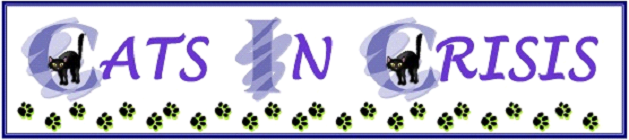 Gift Aid Declaration – for past, present & future donations to Cats In Crisis LincolnPlease treat as Gift Aid donations all qualifying gifts of money made:Today                     In the past 4 years                         In the futurePlease tick all boxes you wish to apply.I confirm I have paid or will pay an amount of Income Tax and/or Capital Gains Tax for each tax year (6 April to 5 April) that is at least equal to the amount of tax that all the charities or Community Amateur Sports Clubs (CASCs) that I donate to will reclaim on my gifts for that tax year. I understand that other taxes such as VAT and Council Tax do not qualify. I understand the charity will reclaim 25p of tax on every £1 that I give on or after 6 April 2008.Donor’s details:Title _____________ First name or initial(s) ______________________________Surname _______________________________________Full home address _________________________________________________________________________________________________________________________Postcode ___________________Date _______________________     Signature ____________________________Please notify the charity if you:Want to cancel this declarationChange your name or home addressNo longer pay sufficient tax on your income and/or capital gains.If you pay Income Tax at the higher or additional rate and want to receive the additional tax relief due to you, you must include all your Gift Aid donations on yourself.